План работы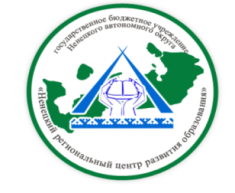 ГБУ НАО «Ненецкий региональныйцентр развития образования» (январь - октябрь 2018 года)Директор ГБУ НАО «НРЦРО»                                                 О.Ю. КозицинаБороненко О.Н.____________________________Владимирова А.Н.__________________________Чайка А.П._________________________________Хабарова К.А.______________________________Чечуев П.Н.________________________________Ульяновская Н.Д.___________________________Петухова М.С.______________________________Корельская Е.Ю.____________________________Талеева Л.Я.________________________________Ипатова Т.П.________________________________План мероприятийОтветственныйЯнварь Январь Методические объединения:МО учителей музыки «Использование песенного репертуара на уроках музыки» Ульяновская Н.Д.МО учителей технологии (технический труд) «Сравнительный анализ УМК различных авторов предметной области «Технология» (технический труд)» Ульяновская Н.Д.МО учителей ИЗО, черчения и МХК «Приемы и методы, использованные по обучению обучающихся описанию репродукций художников» Ульяновская Н.Д.МО педагогов дополнительного образования спортивной направленности   «Двигательная активность как средство укрепления и сохранения здоровья обучающихся»Чечуев П.Н.МО музейных работников «Новые формы музейного обслуживания»Петухова М.С.МО учителей математики «Применение регионального компонента на уроках  математики»Корельская Е.Ю.МО учителей информатики «Применение свободно распространяемых приложений для изучения информатики и ИКТ»Корельская Е.Ю.МО педагогов-организаторов ОБЖ «Внедрение в учебный процесс новых технологий, активных форм обучения с целью повышения качества обученности учащихся и формирования у них активной жизненной позиции».Чечуев П.Н.МО учителей технологии (обслуживающий труд) «Методологические основы изучения раздела «Кулинария»Ульяновская Н.Д.МО воспитателей групп раннего возраста «Психолого-педагогическое сопровождение детей раннего возраста в период адаптации»Владимирова А.Н.МО учителей  русского языка и литературы «Технология проведения мастер-класса»Бороненко О.Н.МО  учителей  истории и обществознания «Технология проведения мастер-класса»Бороненко О.Н.МО  преподавателей СПО «Технология проведения мастер-класса»Бороненко О.Н.МО учителей физической культуры «Модернизация образовательного процесса - основа повышения качества образования»Чечуев П.Н.МО специалистов дошкольных образовательных организаций по ФИЗО Интеллектуальная игра. «Патриотическое воспитание дошкольников на основе краеведения в процессе организации двигательной деятельности в условиях ДОО в соответствии ФГОС ДО»Владимирова А.Н.МО учителей физики «Анализ результатов муниципального и регионального этапов олимпиады по физике и астрономии.Практикум по решению задач повышенного уровня сложности»Чайка А.П.Мероприятия для обучающихся:Региональный этап Всероссийской олимпиады школьниковИпатова Т.П.Ижемцева Л.А.Региональный этап региональной олимпиады по краеведению (8-11 классы)Талеева Л.Я.Реализация дополнительной образовательной программы «Школа Юного психолога»Канева Т.В.Курсы для подростков «Управления будущим», посвященные развитию навыков планирования и стратегического мышления	Артемова Е.А.Дистанционная олимпиада по психологии для обучающихся в ОО НАОКанева Т.В.Мероприятия, запланированные к 200 –летию открытия Антарктиды русскими мореплавателями Ф.Ф. Беллинсгаузеном и М.П. Лазаревым Ученическая конференция «Я - исследователь!»Петухова М.С.Мероприятия для педагогов:Вебинары для членов жюри предметных комиссий регионального этапа ВсОШИпатова Т.П.Заседание  Школы молодого педагога «Активныеметоды обучения в образовательном процессе» Ульяновская Н.Д.Заседание членов регионального отделения Общероссийской общественной организации «Ассоциация учителей русского языка и литературы» «Обсуждение плана работы на 2018 г.»Бороненко О.Н.Семинар-практикум «Анализ олимпиадных заданий по математике и русскому языку. Решение нестандартных заданий» Петухова М.С.Дистанционные курсы  повышения квалификации «Содержание и особенности преподавания предмета «Астрономия» в старшей школе» Академия «Просвещение»Чайка А.П.Окружной педагогический конкурс «Моя образовательная программа» для учителей начальных классовПетухова М.С.ФевральФевральМетодические объединения:МО учителей-логопедов и учителей дефектологов образовательных организаций «Обучающее пособие «Логико-малыш» как энциклопедия ребенка, познающего мир»Безумова Н.В.Богданова Т.А.МО учителей химии «Анализ результатов муниципального и регионального этапов олимпиады по химии.Практикум по решению задач повышенного уровня сложности»Чайка А.П.МО социальных педагогов  дошкольных образовательных организацийВокуева Г.В.МО  педагогов-психологов общеобразовательных  и профессиональных организаций «Концепция развития психологической службы в системе образования в РФ на период до 2025 года»Артемова Е.А.МО педагогов-психологов дошкольных образовательных организаций «Роль психолога в реализации адаптированной основной образовательной программы дошкольного образования детей с тяжелыми нарушениями речи»Климина С.А.МО учителей специальных (коррекционных) классов «Инклюзия и интеграция в обучении детей с ОВЗ»Петухова М.С.МО специалистов по МУЗО «Развитие музыкально – творческих способностей детей старшего дошкольного возраста на основе хореографического искусства».«Создание условий для формирования танцевальных способностей дошкольников»Мастер – класс (разучивание танцев)Владимирова А.Н.МО учителей биологии «Анализ результатов муниципального и регионального этапов олимпиады по биологии и экологии.Практикум по решению задач повышенного уровня сложности»Чайка А.П.МО воспитателей групп раннего возраста, Школа молодого воспитателя «Сенсорное развитие детей раннего возраста через игровую деятельность»Владимирова А.Н.МО специалистов по ИЗО «Развитие творческих способностей старших дошкольников посредством рассматривания пейзажной живописи» (открытое занятие «Зимний пейзаж»)Владимирова А.Н.МО учителей географии «Анализ результатов муниципального и регионального этапов олимпиады по географии.Практикум по решению задач повышенного уровня сложности»Чайка А.П.МО учителей начальных классов «Методика работы над учебными заданиями с геометрическим содержанием на уроках математики в начальной школе» (направление «Типовые комплексные модели учительского роста, ориентированные на поддержку образовательных организаций с низкими результатами обучения и образовательных организаций,  функционирующих в сложных социальных условиях»)Петухова М.С.МО социальных педагогов общеобразовательных и профессиональных  организацийВокуева Г.В.Мероприятия для обучающихся:Региональный этап Всероссийской олимпиады школьниковИпатова Т.П.Ижемцева Л.А.Школьный этап олимпиады по музыке для 5-7 классов в рамках Марафона «Искусство без границ»Ульяновская Н.Д.Открытие II Фестиваля «Одаренные дети Арктики»Ипатова Т.П.Акция «Я проверяю свою грамотность в День родного языка»Бороненко О.Н.Торжественная церемония открытия II Открытого регионального чемпионата «Молодые профессионалы» (WorldSkills Russia) Ненецкого автономного округа Козицина О.Ю.Туманова Е.Г.Ученическая конференция  «Я - исследователь!»к 200-летию  открытия Антарктиды  русскими мореплавателями Ф.Ф.Беллинсгаузеном и М.П.ЛазаревымПетухова М.С.Региональный этап общероссийского конкурса исследовательских работ и проектов «Российский национальный юниорский водный конкурс-2018»Чайка А.П.Региональный этап межрегионального конкурса обучающихся общеобразовательных организаций «Ученик года – 2018»Ижемцева Л.А.Театральный кружок «Солнышко» для детей специального класса ГКОУ НАО «Ненецкая специальная (коррекционная) школа-интернат»Вокуева Г.В.Реализация дополнительной образовательной программы «Школа Юного психолога»Канева Т.В.ЕГЭ 2018Шамов А.С.Мероприятия для педагогов:Вебинары для членов жюри предметных комиссий регионального этапа ВсОШИпатова Т.П.Семинар-практикум для учителей математики "Анализ олимпиады. Рассмотрение нестандартных заданий"Корельская Е.Ю.Семинар «Подготовка к проведению устного собеседования по русскому языку в 9 классах»Бороненко О.Н.Заседание членов Ассоциации историков НАО «Деятельность окружной Ассоциации учителей истории Ненецкого автономного округа» на 2018 г.Бороненко О.Н.Конкурс на лучшую разработку занятия по профилактике дорожно-транспортного травматизмаЧечуев П.Н.Семинар-практикум для учителей информатики "Анализ олимпиады. Рассмотрение нестандартных заданий"Корельская Е.Ю.Заседание экспертного совета заключительного этапа регионального конкурса учебно-исследовательских проектов и творческих работ учащихся «Ломоносовский турнир – 2018»Ипатова Т.П.Мастер-класс «Организация работы экспертной группы по оформлению аттестационного дела аттестуемого педагога»Хабарова К.А.Семинар «Анализ муниципального  (территориального) и регионального этапов олимпиады по истории, обществознанию и праву»Бороненко О.Н.Семинар «Анализ муниципального  (территориального) и регионального этапов олимпиады по английскому языку»Бороненко О.Н.Семинар «Анализ муниципального  (территориального) и регионального этапов олимпиады по русскому языку и литературе»Бороненко О.Н.Подведение итогов  регионального очного конкурса «Открытый урок по ФГОС»Ульяновская Н.Д.Деловая игра для воспитателей ДОО «Знатоки природы»Владимирова А.Н.Практикум для учителей информатики «Создание контрольно-оценочных средств средствами VBA»Корельская Е.Ю.Семинар «Аттестация педагогических работников образовательных организаций на квалификационную категорию» (для педагогов, вновь включенных в состав Регионального банка экспертов ГАК) Хабарова К.А.Дистанционные курсы  повышения квалификации «Содержание и особенности преподавания предмета «Астрономия» в старшей школе» Академия «Просвещение»Чайка А.П.Дистанционные курсы для учителей математики «Решение и оценивание заданий  с развёрнутым ответом участников ГИА в форме ОГЭ и ЕГЭ (математика)»Корельская Е.Ю.Курсы для учителей  русского языка «Подготовка экспертов предметной комиссии ОГЭ по русскому языку»Бороненко О.Н.Курсы для учителей начальных классов по теме: «ФГОС НОО. Технологии формирования универсальных учебных действий обучающихся»Петухова М.С.Круглый стол по вопросам дополнительного образования детей как ресурс развития одарённости в рамках регионального марафона «Палитра искусств»Ипатова Т.П.МартМартМетодические объединения:МО преподавателей СПО «Анализ проведения  чемпионата «Молодые профессионалы» «Worldskills Russia» в Ненецком автономном округеБороненко О.Н.МО учителей русского языка и литературы «Результаты устного собеседования по русскому языку в 9 классах»Бороненко О.Н.МО воспитателей по ИЗО и ручному труду «Интегрированное занятие «Пасха»Владимирова А.Н.МО воспитателей и инструкторов по Физической культуре «Интеграция двигательной, игровой и познавательно-исследовательской деятельности на физкультурных занятиях с детьми старшего дошкольного возраста»Владимирова А.Н.МО воспитателей групп раннего возраста «Психологический тренинг на сплочение группы. Психологические особенности детей раннего возраста»Владимирова А.Н.МО преподавателей ДШИ музыкальной направленности «Современные технологии на уроках музыкально-теоретических дисциплин»Ипатова Т.П.МО учителей, преподающих ОРКСЭ «Пути совершенствования и повышения качества преподавания ОРКСЭ»Петухова М.С.МО библиотекарей «Креативные формы работы современной библиотеки» Петухова М.С.МО педагогов-организаторов «Организация  работы по планированию и разработке социально-значимых проектов» Корельская Е.Ю. МО педагогов, ведущих родной язык, литературу, культуру ненецкого народа  «Анализ региональной олимпиады школьников НАО по родному языку»Талеева Л.Я.Заочное заседание МО педагогов, ведущих родной язык, литературу, культуру ненецкого народа  «Развитие творческого потенциала обучающихся средствами родного языка»Талеева Л.Я.МО учителей химии «Рабочие программы по химии»Чайка А.П.МО классных руководителей «Классный час в системе воспитательной работы: нестандартные классные часы, методика их подготовки и проведения»Корельская Е.Ю.МО воспитателей групп раннего возраста «Особенности организации развивающей предметно-пространственной среды (РППС) в группах раннего возраста»Владимирова А.Н.Мероприятия для обучающихся:Всероссийский конкурс юных чтецов «Живая классика» (муниципальный этап) (для учащихся 5-10 классов)Бороненко О.Н.Конкурс творческих работ «Подвигу Сталинграда жить в веках»Бороненко О.Н.Заочный этап (экспертиза работ) регионального конкурса учебно-исследовательских работ XII Малые Аввакумовские чтенияИпатова Т.П.Очный конкурс по рисунку «Наброски фигуры человека»Ипатова Т.П.Региональный этап олимпиады по английскому языку среди обучающихся профессиональных образовательных организаций Ненецкого автономного округа Ипатова Т.П.Региональный этап олимпиады по математике среди обучающихся профессиональных образовательных организаций Ненецкого автономного округа Ипатова Т.П.Региональный этап олимпиады по обществознанию среди обучающихся профессиональных образовательных организаций Ненецкого автономного округа Ипатова Т.П.Заочный этап (защита проектов) регионального конкурса учебно-исследовательских работ XII Малые Аввакумовские чтенияИпатова Т.П.Региональный конкурс  по информатике «Информашка»(5-6 классы)Корельская Е.Ю.Региональная пользовательская олимпиада по информатике (7-8 классы)Корельская Е.Ю.Региональный конкурс художественного и декоративно-прикладного творчества для детей с ОВЗ «Мир, в котором я живу»Ульяновская Н.Д.Олимпиада по музыке для обучающихся 5-7 классов ОО НАОУльяновская Н.Д.Региональный конкурс юных дизайнеров и модельеров «Модные фантазии»Ульяновская Н.Д.Конкурс для обучающихся 7 классов «Физический бой»Чайка А.П.Региональный этап всероссийского конкурса юных инспекторов движения «Безопасное колесо»Чечуев П.Н.Театральный кружок «Солнышко» для детей специального класса ГКОУ НАО «Ненецкая специальная (коррекционная) школа-интернат» (отдельный план, ежемесячно) Вокуева Г.В.Реализация дополнительной образовательной программы «Школа Юного психолога» (ежемесячно, 2 раза)Канева Т.В.Курсы для подростков «Управление будущим», посвященные развитию навыков планирования и стратегического мышления	Артемова Е.А.Региональный этап олимпиады по русскому языку среди обучающихся профессиональных образовательных организаций Ненецкого автономного округа Ипатова Т.П.Очный конкурс художественного творчества для обучающихся 5-7 классов ОО НАО «В мире натюрмортов»Ульяновская Н.Д.Конкурс сочинений, посвященный Дню принятия декларации о государственном суверенитете Российской Федерации (День России)Бороненко О.Н.Мероприятия для педагогов:Курсы для учителей начальной школы «Содержательные аспекты деятельности учителя начальных классов, тьютора в условиях реализации ФГОС ОВЗ»Петухова М.С.Открытый урок «Ансамблевое музицирование в младших классах фортепиано» в рамках регионального очного конкурса мастер-классов и открытых уроков «Мастерская успеха» в рамках регионального марафона «Палитра искусств» - Верещагина Е.А.Ипатова Т.П.Сольный концерт ученицы 7 класса Цыренжаповой Арюны в рамках семинара-практикума «Творчество и самопознание» в рамках регионального марафона «Палитра искусств» - Регаловская М.А.Ипатова Т.П.Сольный концерт фортепианного дуэта «Диалог искусств» в рамках семинара-практикума «Творчество и самопознание» в рамках регионального марафона «Палитра искусств» - Юдина Т.А. и Верещагина Е.А.Ипатова Т.П.Сольный концерт «Одно дыхание на двоих» ученицы Акимовой Полины (домра) в рамках семинара-практикума «Творчество и самопознание» в рамках регионального марафона «Палитра искусств» - Черняева Л.Л.Ипатова Т.П.Психологический тренинг по профилактике профессионального выгоранияИпатова Т.П.Региональный конкурс педагогического мастерства «Профессионал года-2018»Козицина О.Ю.Региональный конкурс методических разработок по организации устной работы  (для учителей математики и информатики)Корельская Е.Ю.Семинар для учителей математики и информатики «Совершенствование содержания и процедуры проведения ГИА-2018»Корельская Е.Ю.Мастер-класс для классных руководителей и педагогов-организаторовКорельская Е.Ю.Практикум для учителей математики "Методы решения стереометрических задач"Корельская Е.Ю.Семинар для педагогов, ведущих предмет «Наш край»  (2часа) «Анализ региональной олимпиады по краеведению»Талеева Л.Я.Семинар для учителей технологии «Современные виды декоративно-прикладного творчества в образовательном процессе»Ульяновская Н.Д.Дистанционные курсы повышения квалификации для педагогических работников из отдаленных сельских школ  «Современные педагогические технологии в образовательном процессе»Ульяновская Н.Д.Семинар для работников дошкольных образовательных организаций НАО «Аттестации педагогических работников образовательных организаций на квалификационную категорию (первую, высшую)».Хабарова К.А.Семинар для заместителей руководителей образовательных организаций по УМР (кураторов) «Консультативная поддержка по вопросам аттестации педагогических работников на квалификационную категорию (первую, высшую) на уровне образовательной организации».Хабарова К.А.Заседание рабочей группы по реализации деятельности ресурсного центра «Организация школьных конференций»Чайка А.П.Региональная научно-практическая  конференция «Реализация федерального государственного образовательного стандарта  обучающихся с ограниченными возможностями здоровья (ФГОС ОВЗ): опыт, проблемы, перспективы»Зенина О.С.Программа просвещения родителей по вопросам детской психологии и педагогики «Семья НАО – компетентная семья» (по отдельному плану 2 раза в месяц)Богданова Т.А.Курсы «Подготовка кандидатов в опекуны, приемные родители, усыновители» (по согласованию с Комитетом по семейной политики)Вокуева Г.В.Артемова Е.А.Зенина О.С.Проведение экспресс-методик, направленных на оказание обучающимся помощи в выявлении склонностей, способностей и профессиональных интересов при  выборе профессии в рамках Ярмарки вакансий и учебных местВокуева Г.В.Канева Т.В. Артемова Е.А.Закрытие II Регионального чемпионата «Молодые профессионалы» (Worldskills Russia) Ненецкого автономного округаКозицина О.Ю.Туманова Е.Г.Речкалова И.В.Региональный этап Всероссийской олимпиады профессионального мастерства обучающихся по специальностям среднего профессионального образования в 2017-2018 учебном годуТуманова Е.Г.Речкалова И.В.Окружной смотр-конкурс «Лучший дидактический материал к уроку родного (ненецкого) языка» 1 этапТалеева Л.Я.Большакова П.А.Семинар «Подготовка к ВПР в 4 классах»Петухова М.С.Мастер-класса для классных руководителей и педагогов-организаторовКорельская Е.Ю.Семинар «Вопросы преемственности преподавания математики в дошкольных образовательных организациях и школе в рамках реализации ФГОС»Владимирова А.Н.Школа молодого воспитателя «Современные подходы к организации речевого развития дошкольников в свете требований ФГОС ДО» (технология ТРИЗ)Владимирова А.Н.Цикл лекций по истории (Ассоциация историков НАО – по отдельному плану)Бороненко О.Н.АпрельАпрельМетодические объединения:Учителей истории, обществознания «Структура и содержание ИКС. Введение новых УМК по истории»Бороненко О.Н.Учителей иностранного языка «Современный урок иностранного языка»Бороненко О.Н.Преподавателей СПО «Анализ проведения олимпиад для обучающихся средних профессиональных организаций»Бороненко О.Н.МО воспитателей по ИЗО и ручному труду «Презентация проекта «Хоровод кукол» Мастер- класс  «Изготовление народной рукотворной куклы «Веснянка»Владимирова А.Н.МО музыкальных руководителей ДОО «Возможности элементарного музицирования в инклюзивном образовании»Владимирова А.Н.МО учителей начальных классов «Возможности личностно-ориентированных УМК для построения системы работы с одаренными детьми в начальной школе»Петухова М.С.МО учителей специальных (коррекционных) классов «Функции коррекционно-развивающего обучения в современной школе»Петухова М.С.МО учителей математики «Стандарты и приемы обучения математике детей с ОВЗ»Корельская Е.Ю.МО учителей информатики «Стандарты и приемы обучения информатике детей с ОВЗ»Корельская Е.Ю.МО классных руководителей «Принципы воспитания нравственной культуры учащихся. Диагностика уровня воспитанности учащихся в деятельности классного руководителя»Корельская Е.Ю.МО учителей ИЗО, черчения, МХК «Актуальность бинарных уроков. Плюсы и минусы»Ульяновская Н.Д.МО учителей музыки «Особенности критериального оценивания обучающихся на уроках музыки»Ульяновская Н.Д.МО учителей технологии (обслуживающий труд) «Декоративно-прикладное искусство как фактор развития эстетического воспитания обучающихся в условиях современной школы»Ульяновская Н.Д.МО учителей технологии (технический труд) «Развитие метапредметных связей в условиях внедрения ФГОС»Ульяновская Н.Д.МО учителей биологии «Современные образовательные технологии в условиях реализации ФГОС»Чайка А.П.МО учителей физики «Современные образовательные технологии на уроках физики»Чайка А.П.МО учителей географии «Методика подготовки к ВПР по географии»Чайка А.П.МО учителей физической культуры «Анализ регионального этапа олимпиады по физической культуре. Условия и качество приема норм ГТО»Чечуев П.Н.МО учителей-организаторов ОБЖ «Анализ Регионального этапа Всероссийской олимпиады школьников по ОБЖ»Чечуев П.Н.МО  педагогов дополнительного образования спортивной направленности «Методы круговой тренировки»Чечуев П.Н.МО педагогов-организаторов «Оформительские идеи и решения»Корельская Е.Ю.Мероприятия для педагогов:Курсы для учителей физической культуры и преподавателей дополнительного образования спортивной направленности «Реализация здоровьесберегающих технологий в деятельности специалистов физической культуры в условиях ФГОС ОВЗ»Хабарова Е.В.Чечуев П.Н.Олимпиада по русскому языку для учителейБороненко О.Н.Круглый стол «Правовое  образование  школьников: проблемы и перспективы развития»Сольный концерт ученицы 3 класса Пономаревой Валерии в рамках семинара-практикума «Творчество и самопознание» в рамках регионального марафона «Палитра искусств» - Карпунин Е.А.Ипатова Т.П.Неделя фортепианной музыки «Соединяя музыкой столетия» в рамках регионального марафона «Палитра искусств»Ипатова Т.П.Сольный концерт хоровых коллективов «С песней весело шагать» в рамках семинара-практикума «Творчество и самопознание» в рамках регионального марафона «Палитра искусств» - Айдуллина И.И.Ипатова Т.П.Сольный концерт «С любовью к гитаре» ученика Колтакова Глеба (гитара) в рамках семинара-практикума «Творчество и самопознание» в рамках регионального марафона «Палитра искусств» - Пленина О.В.Ипатова Т.П.«Нам жить и помнить» (мероприятие, посвященное Победе в Великой отечественной войне) в рамках регионального марафона «Палитра искусств» - Ерофеева Г.П., Кашинцева Н.М., Черняева Л.Л.Ипатова Т.П.Подведение итогов (Региональный этап)   XIII Всероссийского конкурса «За нравственный подвиг учителя»Петухова М.С.Курсы по ОДНКНР для учителей основного звена по теме: «Основы религиозных культур и светской этики» и «Основы духовно-нравственной культуры народов России»: содержательные подходы и методическое сопровождение курсов» (72 ч)Петухова М.С.Окружной смотр-конкурс «Лучший дидактический материал к уроку родного (ненецкого) языка» 1 этапТалеева Л.Я.Большакова П.А.Школа молодого педагога «Проектирование личностно-профессионального развития»Ульяновская Н.Д.Конкурс методических разработок «Современные образовательные технологии для ФГОС-урока»Ульяновская Н.Д.Семинар для молодых специалистов «Мои первые профессиональные навыки»Ульяновская Н.Д.Интегрированный урок (ИЗО + музыка) в рамках образовательного проекта «Педагогическая мастерская» «К космическим далям».Ульяновская Н.Д.Дистанционные курсы повышения квалификации для педагогических работников из отдаленных сельских школ  «Современные педагогические технологии в образовательном процессе»Ульяновская Н.Д.Семинар для работников СПО и дополнительного образования «Аттестации педагогических работников образовательных организаций на квалификационную категорию (первую, высшую)».Хабарова К.А.Мастер-класс «Организация работы экспертной группы по оформлению аттестационного дела аттестуемого педагога»Хабарова К.А.Заседание рабочей группы по реализации деятельности ресурсного центра «Организация межшкольных конференций»Чайка А.П.Семинар для педагогических работников общеобразовательных и дошкольных образовательных организаций. «Профилактика  детского дорожно – транспортного травматизма» Чечуев П.Н.Окружное родительское собрание «Безопасность детей в сети Интернет. Родители и дети – вместе в Интернете».Зенина О.С.Вокуева Г.В.Региональный этап Всероссийской олимпиады профессионального мастерства обучающихся по специальностям среднего профессионального образования в 2017-2018 учебном годуТуманова Е.Г.Речкалова И.В.Региональный конкурс методических разработок внеклассных мероприятий с привлечением родителейКорельская Е.Ю.Мероприятия  для обучающихся:Смотр строя и песни «Малыши чеканят шаг»Владимирова А.Н.Всероссийский конкурс юных чтецов «Живая классика» (региональный этап) (для учащихся 5-10 классов)Бороненко О.Н.I Региональная  лингвистическая гуманитарная научно-практической конференция «Я - исследователь» (совместно с региональным отделением Общероссийской общественной организации «Ассоциация учителей литературы и русского языка»Бороненко О.Н.II Региональная научно-практическая лингвистическая конференция «Я - исследователь»Бороненко О.Н.Закрытие II Фестиваля «Одаренные дети Арктики»Ипатова Т.П.Торжественное мероприятие по награждению участников регионального марафона «Палитра искусств»Ипатова Т.П.Открытое мероприятие, посвящённое Дню Победы - «Ты же выжил, солдат»Ипатова Т.П.Конкурс рефератов по истории искусств «Путешествие в историю»Ипатова Т.П.Региональный конкурс юных дизайнеров и модельеров «Модные фантазии»Ульяновская Н.Д.Всероссийская акция «Экологический урок» «Экология и здоровье»Чайка А.П.Конкурс «Безопасное колесо» для дошкольных образовательных организацийЧечуев П.Н.Всероссийский  чемпионат по автомногоборью.Чечуев П.Н.МайМайМетодические объединения:МО воспитателей и инструкторов по Физической культуре «Практикум  «Двигательная активность дошкольников»Владимирова А.Н.МО преподавателей ДШИ художественной направленности «Психологическая составляющая уроков изобразительного искусства»Ипатова Т.П.МО учителей, преподающих курс «ОРКСЭ» «Формирование семейных ценностей в семье и школе. Особенности работы с родителями»Петухова М.С.МО музейных и библиотечных работников «Мастерская музейных дел»Петухова М.С.Мероприятия для педагогов:Конкурс дидактических материалов «Моя педагогическая находка»Бороненко О.Н.Отчет "Промежуточные итоги деятельности ресурсных  площадок  на территории НАО»Владимирова А.Н.Конкурс «Всероссийский мастер-класс учителей родных, включая русский, языков – 2018»Талеева Л.Я.Региональный конкурс авторских задач с элементами регионального компонента (для учителей предметов естественнонаучного цикла)Чайка А.П.Окружное родительское собрание для родительских комитетов по профилактике ДДТТ, экстремизму и терроризму, Интернет безопасность.Чечуев П.Н.Круглый стол для руководителей ОО НАО и их заместителей по ВР по вопросам повышения эффективности работы школьных служб примирения / медиацииЗенина О.С.Канева Т.В.Мероприятия для обучающихся:КВН для младших школьниковПетухова М.С.ИюньИюньМероприятия для обучающихся:Общероссийская акция «День русского языка» (Пушкинский диктант»)   Бороненко О.Н.Фестиваль детского творчества "Дорога без опасности" среди обучающихся образовательных организаций НАОЧечуев П.Н.Всероссийский  этап всероссийского конкурса юных инспекторов движения «Безопасное колесо».Чечуев П.Н.Мероприятия для педагогов:Педагогический совет «Практическое применение программного комплекса на основе биологической обратной связи»Зенина О.С.Селиверстова Л.М.Пилотная апробация проведения демонстрационного экзамена по стандартам Worldskills Russia в 2018 годуТуманова Е.Г.Речкалова И.В.СентябрьСентябрьМетодические объединения:МО учителей ИЗО, черчения и МХК  «Метапредметная интеграция в образовательном процессе»Ульяновская Н.Д.МО учителей музыки  «Нетрадиционные методы и приемы, используемые в преподавании предметной области «Музыка»Ульяновская Н.Д.МО учителей информатики «Анализ результатов ГИА за 9 класс и 11 класс. Актуальные вопросы подготовки к ГИА»Корельская Е.Ю.МО музыкальных руководителей ДОО «Танцевальный калейдоскоп. Танцы для дошкольников к осенним праздникам» Владимирова А.Н.МО учителей английского языка «Анализ результатов ЕГЭ и ОГЭ по английскому языку»Бороненко О.Н.МО учителей географии «Совершенствование методики подготовки к итоговой аттестации.Анализ результатов ГИА по географии  в 9 и 11 классах. Практикум по решению наиболее сложных заданий»Чайка А.П.МО учителей технологии (обслуживающий труд)  «Декоративно-прикладное искусство как фактор развития эстетического воспитания обучающихся в условиях современной школы»Ульяновская Н.Д.МО учителей начальных классов «Создание портфолио ученика начальной школы,  учителя начальных классов  в условиях личностно-ориентированного развивающего обучения»Петухова М.С.МО учителей истории и обществознания «Анализ результатов ЕГЭ и ОГЭ по истории и обществознанию»Бороненко О.Н.МО библиотекарей школьных библиотек по теме «Основные положения проекта региональной Концепции по развитию школьных информационно-библиотечных центров в НАО и  плана («дорожной карты») реализации региональной Концепции».Бахирева Н.М.МО учителей математики «Анализ результатов ГИА за 9 класс и 11 класс. Актуальные вопросы подготовки к ГИА»Корельская Е.Ю.МО учителей русского языка и литературы «Анализ результатов ЕГЭ и ОГЭ по русскому языку и литературе»Бороненко О.Н.МО  медиаторов (координаторов) Служб школьной медиацииКанева Т.В.МО учителей физической культуры «Дозирование физической нагрузки на уроках физической культуры».Чечуев П.Н.МО преподавателей ДШИ музыкальной направленности «Создание индивидуального образовательного маршрута с обучающимися»Ипатова Т.П.МО преподавателей ДШИ художественной направленности «Проектная культура педагога»Ипатова Т.П.МО учителей физики «Анализ результатов ГИА в 9 и 11 классах. Практикум по решению наиболее сложных заданий.  Актуальные вопросы подготовки к ГИА»Чайка А.П.МО педагогов-организаторов ОБЖ «Военно-патриотическое воспитание в рамках реализацииучебного предмета ОБЖ».Чечуев П.Н.МО учителей биологии «Совершенствование методики подготовки к итоговой аттестации. Анализ результатов ГИА в 9 и 11 классах»Чайка А.П.МО учителей,  преподающих курс ОРКСЭ «Модели духовно-нравственного развития и воспитания подрастающего поколения»Петухова М.С.МО педагогов дополнительного образования спортивной направленности «Подготовка спортсменов в условиях современного подхода к тренировочному процессу».Чечуев П.Н.МО для преподавателей СПО «Профессиональный стандарт педагога среднего профессионального образования» (знакомство с содержанием стандарта, анализ требований к педагогу СПО).Туманова Е.Г.МО учителей технологии (тех. труд)  «Реализация компетентностного подхода на уроках технологии»Ульяновская Н.Д.МО учителей химии «Совершенствование методики подготовки к итоговой аттестации.Анализ результатов ГИА в 9 и 11 классах. Практикум по решению наиболее сложных заданий»Чайка А.П.Мероприятия для обучающихся:Подведение итогов конкурсов художественного творчества «Ненецкий автономный округ – нефтяной край» и «Родина… Родина… Тропы оленьи»Ульяновская Н.Д.Региональная интеллектуальная игра для обучающихся 9-11классов  «Умники и умницы»Ижемцева Л.А.Заочная викторина для школьников 5-8 классов «Знатоки Ненецкого автономного округа», посвящённая празднованию Дня Ненецкого автономного округа и Дня работников нефтяной, газовой и топливной промышленностиТалеева Л.Я.Реализация программы «Азбука общения» для обучающихся 1 классовКанева Т.В.Семейная интеллектуальная игра «Заполярный край»Ипатова Т.П.ГИА – 9 Шамов А.С.ЕГЭ Шамов А.С.Мероприятия для педагогов:Установочные семинары по подготовке к чемпионату профессионального мастерства для людей с инвалидностью и ограниченными возможностями здоровья «Абилимпикс» Туманова Е.Г.Круглый стол для воспитателей разновозрастной группы кратковременного пребывания детей по итогам работы кочевого детского сада в рамках регионального приоритетного проекта «Образование для населения, ведущего кочевой образ жизни в НАО»Талева Л.Я.Семинар для воспитателей дошкольных организаций, ведущих родной (ненецкий) язык «Организация работы пилотных площадок на базе дошкольных образовательных организаций для обучения ненецкому языку детей дошкольного возраста через погружение детей в языковую среду при взаимодействии с семьями воспитанников»Талева Л.Я.Заседание школы молодого педагога  «Рефлексия как условие профессионального развития педагога»Ульяновская Н.Д.Педагогический совет «Сбой связи. Травмы привязанности: особенности поведения детей. План работы на 2018-2019 учебный год»Артемова Е.А.Зенина О.С.Всероссийская встреча руководителя Рособрнадзора С.С. Кравцова с родителями (online трансляция)Ипатова Т.П.Семинар для педагогов общеобразовательных организаций «Аттестация педагогических работников образовательных организаций на квалификационную категорию» Хабарова К.А.Модульный семинар для педагогов дополнительного образования, преподавателей, специалистов, учителей «Система работы с одаренными детьми в условиях дополнительного образования»2 занятие: «Модели поддержки и сопровождения одаренных детей в условиях дополнительного образования».3 занятие: «Система работы с одаренными детьми в организации дополнительного образования»Ижемцева Л.А.Заседание Ассоциации историков Ненецкого автономного округа «Анализ всероссийских мониторинговых исследований учебных достижений учащихся при изучении учебных предметов «История» и «Обществознание»Бороненко О.Н.Подведение итогов регионального конкурса для классных руководителей  и педагогов-организаторов на лучшую организацию внеурочной деятельности с использованием школьных кино (видеоролика) «Один день школьной жизни» Петухова М.С.Региональное отделение Всероссийской общественной организации «Ассоциация учителей литературы и русского языка» «Уроки мудрости Л. Толстого»Бороненко О.Н.Дистанционные курсы повышения квалификации для учителей математики  «Решение и оценивание заданий с развернутым ответом участников ГИА в форме ОГЭ и ЕГЭ»Корельская Е.Ю.III Всероссийский конкурс методических разработок, посвящённых семье и традиционным семейным ценностям для учителей начальных классовПетухова М.С.Конкурс, проводимый Постоянным Комитетом Союзного государства совместно с производственно-издательским республиканским унитарным предприятием «Дом прессы» для молодых учителей начальных классов на лучший урок (внеклассное занятие) о Союзном государствеПетухова М.С.I этап Регионального конкурса для педагогов родного (ненецкого) языка и литературы «Лучший дидактический материал к уроку»Большакова П.А.Конкурс методических и дидактических материалов «Моя педагогическая находка»Бороненко О.Н.Окружной конкурс на лучшую  методическую разработку воспитательного мероприятия «Родимый простор, как душа пастуха», посвящённый Году оленеводства в Ненецком автономном округе (1 этап) Большакова П.А.Варницына О.И.Дополнительная профессиональная программа подготовки экспертов конкурсов профессионального мастерства людей с инвалидностью по видам трудовой профессиональной деятельности с учетом нарушенных функций и ограничений их жизнедеятельности «Содержательно-методические и технологические основы экспортирования конкурсов профессионального мастерства людей с инвалидностью» Туманова Е.Г.Региональный этап II Всероссийского конкурса «Школа – территория здоровья – 2018»Зенина О.С.Региональный этап V Всероссийского конкурса «Лучшая инклюзивная школа России».Зенина О.С.Окружной заочный конкурс методических разработок и инновационных проектов по профилактике безнадзорности и правонарушений несовершеннолетних в ОО НАО «Инновационное решение»  Зенина О.С.Артемова Е.А.ОктябрьОктябрьМетодические объединения: МО учителей биологии «Совершенствование методики подготовки к итоговой аттестации. Анализ результатов ГИА в 9 и 11 классах»Чайка А.П.МО учителей физкультуры «Дозирование физической нагрузки на уроках физической культуры».Чечуев П.Н.МО социальных педагогов общеобразовательных и профессиональных образовательных организаций НАО «Профилактика девиантного поведения несовершеннолетних в образовательной организации»Солонович Е.А.МО преподавателей ДШИ художественной направленности «Проектная культура педагога. Лепка из глины»Ипатова Т.П.МО педагогов-психологов дошкольных образовательных организаций НАО «Психолого-педагогическое сопровождение семей, воспитывающих детей с ограниченными возможностями здоровья и инвалидностью, в условиях дошкольной образовательной организации»Климина С.А.МО  педагогических работников, участвующих в реализации программ кадетского воспитания «Особенности кадетского воспитания»Ипатова Т.П.МО по ФИЗО «Двигательная активность дошкольников»Владимирова А.Н.Выездной семинар  ресурсной площадки Ненецкого автономного округа  по направлению «Исследовательская деятельность обучающихся»Мастер-класс «Полевые исследования в научно-исследовательской работе»;Мастер-класс «Подготовка школьников к проектной деятельности»;МО учителей географии «Практическая работа на местности «Описание почвенного профиля»;Презентация  дидактических материалов по физической географии (региональный компонент)Чайка А.П.МО учителей-дефектологов образовательных организаций «Как объяснить ребенку состав числа?»Богданова Т.А.МО учителей родного языка «Пути совершенствования образовательного процесса по родному языку»Талеева Л.Я.МО учителей-логопедов образовательных организаций «Связную речь детям  в школе обеспечь!»Безумова Н.В.МО специалистов по ИЗОдеятельности «Развитие нравственно – патриотических чувств дошкольников посредством проектной деятельности»Владимирова А.Н.МО учителей, преподающие курс ОРКСЭ «Рефлексия как неотъемлемый аспект духовно-нравственного развития личности ребенка»Петухова М.С.«Современные подходы к организации речевого развития детей раннего возраста в соответствии с требованиями ФГОС дошкольного образования»Владимирова А.Н.МО учителей специальных (коррекционных) классов «Вариативные формы организации учебно-воспитательного процесса детей с трудностями в обучении»Петухова М.С.МО социальных педагогов  дошкольных образовательных организацийСолонович Е.А.МО классных руководителей и педагогов-организаторов «Принципы воспитания нравственной культуры обучающихся и воспитанников»Петухова М.С.МО  музыкальных руководителей «Внедрение регионального компонента в музыкальном воспитании дошкольников через проектную деятельность в соответствии с требованиями ФГОС ДО»Владимирова А.Н.МО библиотекарей образовательных организаций «Краеведческая деятельность: традиции и современные тенденции»Бахирева Н.М.Мероприятия для обучающихся:Школьный этап всероссийской олимпиады школьниковИжемцева Л.А.Образовательная акция «Всероссийский экономический диктант»Бороненко О.Н.Всероссийский конкурс сочинений для обучающихся 4-5, 6-7, 8-9, 10-11 классов, СПОБороненко О.Н.Региональный конкурс творческих работ «Финансовая грамотность»Бороненко О.Н.Проект для учащихся «Всероссийская филологическая школа»Бороненко О.Н.Региональный конкурс творческих работ обучающихся «Финансовая грамотность»Бороненко О.Н.Мероприятия для педагогов:Модульный семинар для педагогов дополнительного образования, преподавателей, специалистов, учителей «Система работы с одаренными детьми в условиях дополнительного образования»2 занятие: Модели поддержки и сопровождения одаренных детей в условиях дополнительного образования.3 занятие: Система работы с одаренными детьми в организациях дополнительного образования.	Ижемцева Л.А.Обучающий семинар для специалистов, привлекаемых к ликвидации последствий чрезвычайных ситуаций (Главное управление МЧС России по Нененецкому АО)Зенина О.С.Семинар  «Теоретические основы финансовой грамотности  в работе воспитателя ДОО»Владимирова А.Н.Круглый стол для учителей информатики «УМК по информатике»Корельская Е.Ю.Семинар «Имидж воспитателя ДОО»Владимирова А.Н.Бороненко О.Н.Практикум для  учителей математики «Методы решения стереометрических задач»Корельская Е.Ю.Семинар для педагогических работников НАО «Обобщение актуального педагогического опыта»Хабарова Е.В.Заседание Регионального отделения Всероссийской общественной организации «Ассоциация учителей литературы и русского языка» «Анализ ВПР по русскому языку в 6 классах»Бороненко О.Н.Курсы повышения квалификации для учителей химии, биологии, географии, физики и астрономии «ФГОС: современные образовательные технологии в преподавании предметов естественнонаучного цикла (в том числе в условиях инклюзии)»А.П. ЧайкаКурсы повышения квалификации для учителей, преподающих учебные курсы ОРКСЭ и ОДНКНР «Содержательные  подходы и методическое сопровождение курсов ОРКСЭ и ОДНКНР»Петухова М.С.Курсы повышения квалификации для учителей ИЗО, черчения, музыки, технологии «ФГОС: информационно-образовательная среда в преподавании предметов эстетического цикла и технологии»Ульяновская Н.Д.Элективный курс по решению олимпиадных задач по программированию для учащихся 9-11 классовКорельская Е.Ю.Педагогический Брейн – ринг для учителей ИЗО, черчения, музыки, технологии «Учитель в школе»Ульяновская Н.Д.Дистанционные курсы повышения квалификации для учителей математики  «Решение и оценивание заданий с развернутым ответом участников ГИА в форме ОГЭ и ЕГЭ»Корельская Е.Ю.II этап Регионального конкурса для педагогов родного (ненецкого) языка и литературы «Лучший дидактический материал к уроку»Большакова П.А.Окружной конкурс для педагогов на лучшую  методическую разработку воспитательного мероприятия «Родимый простор, как душа пастуха», посвящённый Году оленеводства в Ненецком автономном округе (1 этап) Большакова П.А.Варницына О.И.Дополнительная профессиональная программа подготовки экспертов конкурсов профессионального мастерства людей с инвалидностью по видам трудовой профессиональной деятельности с учетом нарушенных функций и ограничений их жизнедеятельности «Содержательно-методические и технологические основы экспортирования конкурсов профессионального мастерства людей с инвалидностью» Туманова Е.Г.ВКС «Анализ результатов ЕГЭ и ОГЭ по русскому языку и литературе»Бороненко О.Н.ВКС «Анализ результатов ЕГЭ и ОГЭ по английскому языку»Бороненко О.Н.ВКС «Анализ результатов ЕГЭ и ОГЭ по истории и обществознанию»Бороненко О.Н.ВКС «Анализ ВПР по русскому языку в 6 классах»Бороненко О.Н.ВКС «Анализ всероссийских мониторинговых  исследований учебных достижений учащихся при изучении истории и обществознания»Бороненко О.Н.